ANNEXE 4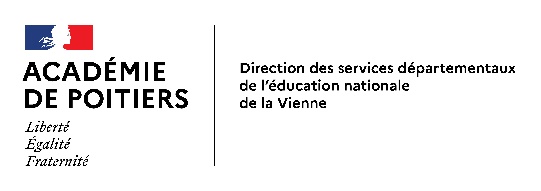 FICHE À REMPLIR AU MOMENT DU DEPARTPAR LE TRANSPORTEUR OU LA COLLECTIVITE TERRITORIALE OU LE CENTRE D’ACCUEIL ASSURANT LE TRANSPORT (à remettre à l’organisateur de la sortie et à conserver par l’enseignant tout au long du séjour) (BO HS du 23/09/99- Circ. n°99-136 du 21/09/99-Annexe 4)Nom/raison sociale :Adresse :	Tél. :Véhicule(s)Conducteur(s) :ATTENTIONLe nombre de personnes participant à la sortie ne doit pas dépasser le nombre de places assises adultes, hors strapontins (signalées sur la carte violette, configuration « transports d’adultes » lorsque le véhicule n’a pas été conçu uniquement pour le transport en commun d’enfants).Les déplacements en sortie scolaire doivent s’effectuer à partir de cars équipés de ceintures de sécurité.Marque/ModèleN° d'immatriculationN° carte violetteNom(s) prénom(s)N° permis de conduire